Correção das atividades de Matemática – dos dias 26 a 30 de Outubro5º Ano D – Profª. SimoniEMAI Atividade 15.1 –segmentos de reta - pág.100;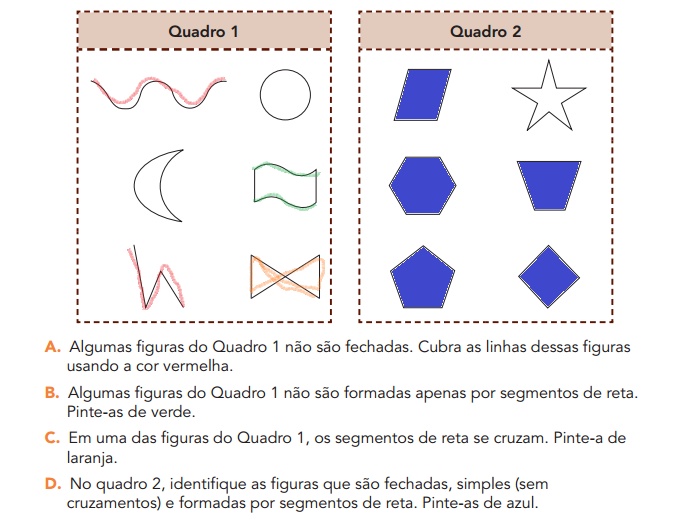 Atividade 15.2  -segmentos de reta- pág. 101;Atividade 15.3 –ângulos- pág.102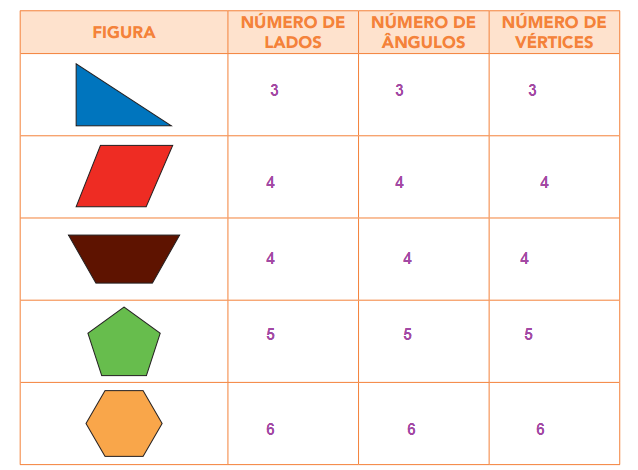 Atividade 15.4  -ângulos - pág. 103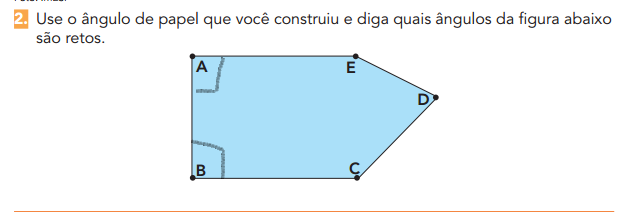 Atividade 15.5  -ângulos - pág. 104;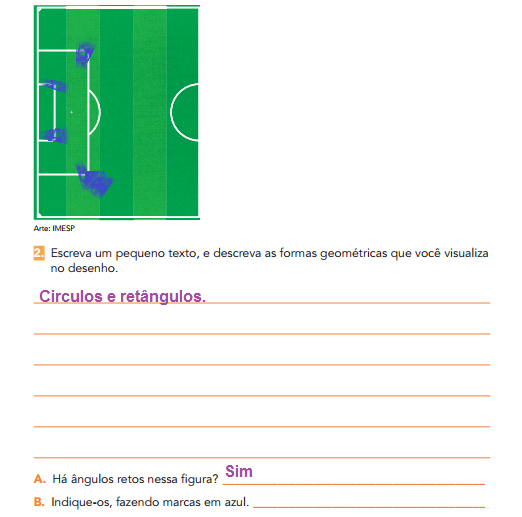 Atividade 15.6  - tangran  pág. 105CiênciasLivro didático, pág. 184 a 185 – A distribuição dos nutrientes pelo corpo;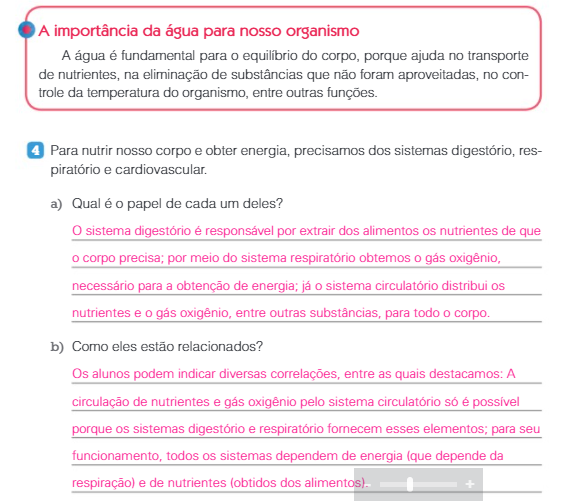 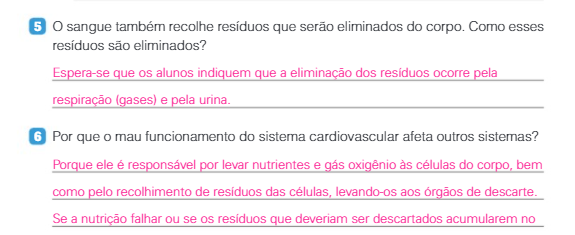 GeografiaLivro didático, pág. 264 a 265 – Cidadania e ambiente;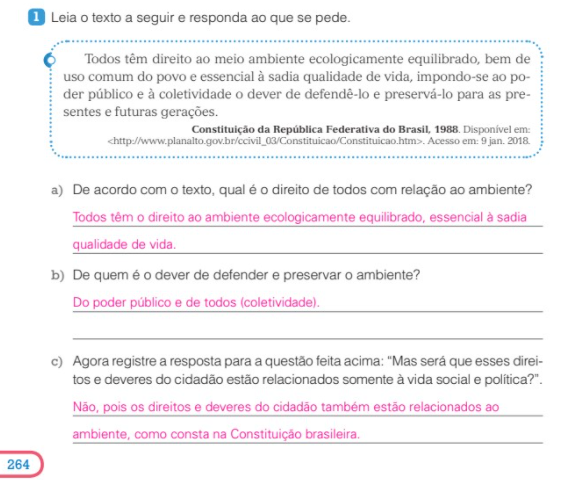 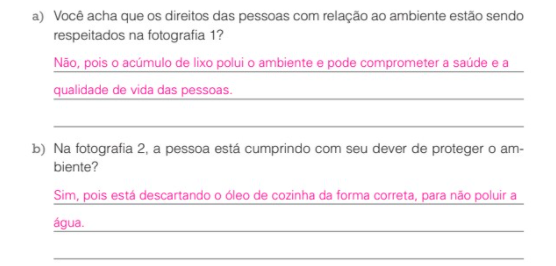 